Hot Bean Dip125 ml refried beans80 ml canned tomatoes, drained and chopped 5     ml minced onion 1 ml Worcestershire sauce½ clove garlic, minced2     ml chili powder60   ml cheddar cheese, grated (**reserve 15 ml for sprinkling on top**)Mix together all ingredients.Heat in a sauce pan on LOW HEAT until the cheese melts, stirring occasionally.Serve warm, sprinkled with reserved grated cheese.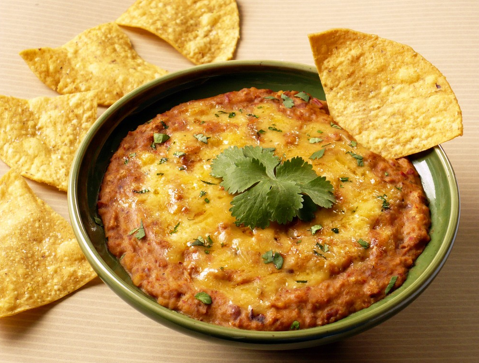 